Załącznik nr 8 do SIWZ…………………………(pieczątka Wykonawcy)SZCZEGÓŁOWY OPIS TECHNICZNY PRZEDMIOTU ZAMÓWIENIA – FORMUALARZ OFEROWANEGO WYPOSAŻENIA UWAGA:Kolor i rodzaj materiałów użytych do produkcji mebli muszą być jednakowe (spójne) - nie dopuszcza się dostawy w poszczególnych pozycjach w innych kolorach i odcieniach jak buk (z wyłączeniem poz. 26 stół świetlicowy zamawiany w kolorze klon).Stelaż ławek szkolnych i krzeseł (bez możliwości regulacji) musi pochodzić od tego samego producenta i mieć taki sam kształt (stanowić spójny komplet).Przedstawione zdjęcia, rysunki, modele i wizualizacje w niniejszej SIWZ mają jedynie charakter przykładowy i wzorcowy. W każdym przypadku dopuszczalne są produkty równoważne pod względem konstrukcji, materiałów i kolorów.Dla wyspecyfikowanego wyposażenia podane parametry są wartościami minimalnymi, wyposażenie o parametrach lepszych, wyższych od wyspecyfikowanych spełnia wymagania określone przez Zamawiającego.W przypadku braku nazwy producenta lub typu, produktu, modelu lub innych danych umożliwiających identyfikację oferowanego wyposażenia, oferta Wykonawcy nie będzie podlegała uzupełnieniu i zostanie odrzucona na podstawie art. 89 ust. 1 pkt 2) ustawy Pzp tj. z powodu niezgodności treści oferty z treścią Specyfikacji Istotnych Warunków Zamówienia. ....................................................................................(pieczątka i podpis osób/y uprawnionych doskładania oświadczeń woli)……………………………..,dnia………………………..2020 r.L.p.Przedmiot zamówieniaIlość szt.Wymagane minimalne parametry oferowanego wyposażeniaParametry oferowanego wyposażenia*zaznaczyć właściwą odpowiedź  ** w puste miejsca wpisać parametry oferowanego wyposażenia** Nazwa producenta oferowanego wyposażeniaL.p.Przedmiot zamówieniaIlość szt.Wymagane minimalne parametry oferowanego wyposażeniaParametry oferowanego wyposażenia*zaznaczyć właściwą odpowiedź  ** w puste miejsca wpisać parametry oferowanego wyposażenia** Model oferowanego wyposażenia oraz/lub numer katalogowyŁawka szkolna 1-osobowaRozmiar 4 (Zgodnie z normą: PN -EN 1729-1: 2007 oraz PN-EN 1729-2:2012)26wymiar blatu: 700 mm x500 mm (+ /- 20 mm) ……. mm x .…..mm ****Ławka szkolna 1-osobowaRozmiar 4 (Zgodnie z normą: PN -EN 1729-1: 2007 oraz PN-EN 1729-2:2012)26płyta: kolor buk tak/ nie***Ławka szkolna 1-osobowaRozmiar 4 (Zgodnie z normą: PN -EN 1729-1: 2007 oraz PN-EN 1729-2:2012)26płyta laminowana grubości minimum18 mmtak/ nie***Ławka szkolna 1-osobowaRozmiar 4 (Zgodnie z normą: PN -EN 1729-1: 2007 oraz PN-EN 1729-2:2012)26obrzeże PCV lub ABS grubości minimum 2 mmPCV gr. minimum 2 mm*ABS gr. minimum 2 mm*(zaznaczyć właściwe)**Ławka szkolna 1-osobowaRozmiar 4 (Zgodnie z normą: PN -EN 1729-1: 2007 oraz PN-EN 1729-2:2012)26stelaż stalowy kolor czarny tak/ nie***Ławka szkolna 1-osobowaRozmiar 4 (Zgodnie z normą: PN -EN 1729-1: 2007 oraz PN-EN 1729-2:2012)26malowane proszkowotak/ nie***Ławka szkolna 1-osobowaRozmiar 4 (Zgodnie z normą: PN -EN 1729-1: 2007 oraz PN-EN 1729-2:2012)26nogi wzmocnione połączone poprzeczkątak/ nie***Ławka szkolna 1-osobowaRozmiar 4 (Zgodnie z normą: PN -EN 1729-1: 2007 oraz PN-EN 1729-2:2012)26nogi wyposażone w plastikowe nakładki ochronne w kolorze czerwonym – rozmiar 4tak/ nie***Ławka szkolna 1-osobowaRozmiar 4 (Zgodnie z normą: PN -EN 1729-1: 2007 oraz PN-EN 1729-2:2012)26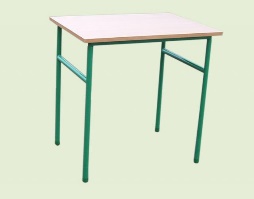 **Ławka szkolna 1 osobowaRozmiar 5(Zgodnie z normą: PN -EN 1729-1: 2007 oraz PN-EN 1729-2:2012)30wymiar blatu: 700mm x 500 mm (+ /- 20 mm)…….. mm x ….… mm ****Ławka szkolna 1 osobowaRozmiar 5(Zgodnie z normą: PN -EN 1729-1: 2007 oraz PN-EN 1729-2:2012)30płyta: kolor buktak/ nie***Ławka szkolna 1 osobowaRozmiar 5(Zgodnie z normą: PN -EN 1729-1: 2007 oraz PN-EN 1729-2:2012)30płyta laminowana grubości min. 18 mmtak/ nie***Ławka szkolna 1 osobowaRozmiar 5(Zgodnie z normą: PN -EN 1729-1: 2007 oraz PN-EN 1729-2:2012)30obrzeże PCV lub ABS grubości minimum 2 mmPCV gr. minimum 2 mm*ABS gr. minimum 2 mm*(zaznaczyć właściwe)**Ławka szkolna 1 osobowaRozmiar 5(Zgodnie z normą: PN -EN 1729-1: 2007 oraz PN-EN 1729-2:2012)30stelaż stalowy kolor czarny tak/ nie***Ławka szkolna 1 osobowaRozmiar 5(Zgodnie z normą: PN -EN 1729-1: 2007 oraz PN-EN 1729-2:2012)30malowane proszkowotak/ nie***Ławka szkolna 1 osobowaRozmiar 5(Zgodnie z normą: PN -EN 1729-1: 2007 oraz PN-EN 1729-2:2012)30nogi wzmocnione połączone poprzeczkątak/ nie***Ławka szkolna 1 osobowaRozmiar 5(Zgodnie z normą: PN -EN 1729-1: 2007 oraz PN-EN 1729-2:2012)30nogi wyposażone w plastikowe nakładki ochronne w kolorze zielonym – rozmiar 5 tak/ nie***Ławka szkolna 1 osobowaRozmiar 5(Zgodnie z normą: PN -EN 1729-1: 2007 oraz PN-EN 1729-2:2012)30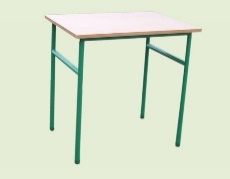 **Ławka szkolna 1 osobowaRozmiar 6 (Zgodnie z normą: PN -EN 1729-1: 2007 oraz PN-EN 1729-2:2012)  88wymiar blatu: 700mm x 500 mm (+ /- 20 mm)……. mm x .….. mm ****Ławka szkolna 1 osobowaRozmiar 6 (Zgodnie z normą: PN -EN 1729-1: 2007 oraz PN-EN 1729-2:2012)  88płyta: kolor buktak/ nie***Ławka szkolna 1 osobowaRozmiar 6 (Zgodnie z normą: PN -EN 1729-1: 2007 oraz PN-EN 1729-2:2012)  88płyta laminowana o grubości min. 18 mmtak/ nie***Ławka szkolna 1 osobowaRozmiar 6 (Zgodnie z normą: PN -EN 1729-1: 2007 oraz PN-EN 1729-2:2012)  88obrzeże PCV lub ABS grubości minimum 2 mmPCV gr. minimum 2 mm*ABS gr. minimum 2 mm*(zaznaczyć właściwe)**Ławka szkolna 1 osobowaRozmiar 6 (Zgodnie z normą: PN -EN 1729-1: 2007 oraz PN-EN 1729-2:2012)  88stelaż stalowy kolor czarny tak/ nie***Ławka szkolna 1 osobowaRozmiar 6 (Zgodnie z normą: PN -EN 1729-1: 2007 oraz PN-EN 1729-2:2012)  88malowane proszkowotak/ nie***Ławka szkolna 1 osobowaRozmiar 6 (Zgodnie z normą: PN -EN 1729-1: 2007 oraz PN-EN 1729-2:2012)  88nogi wzmocnione połączone poprzeczkątak/ nie***Ławka szkolna 1 osobowaRozmiar 6 (Zgodnie z normą: PN -EN 1729-1: 2007 oraz PN-EN 1729-2:2012)  88nogi wyposażone w plastikowe nakładki ochronne w kolorze niebieskim – rozmiar 6tak/ nie***Ławka szkolna 1 osobowaRozmiar 6 (Zgodnie z normą: PN -EN 1729-1: 2007 oraz PN-EN 1729-2:2012)  88**Ławka szkolna 2 osobowaRozmiar 5 (Zgodnie z normą: PN -EN 1729-1: 2007 oraz PN-EN 1729-2:2012)   10wymiar blatu: 1300mm x 500 mm (+ /- 20 mm).……. mm x …… mm ****Ławka szkolna 2 osobowaRozmiar 5 (Zgodnie z normą: PN -EN 1729-1: 2007 oraz PN-EN 1729-2:2012)   10płyta: kolor buktak/ nie***Ławka szkolna 2 osobowaRozmiar 5 (Zgodnie z normą: PN -EN 1729-1: 2007 oraz PN-EN 1729-2:2012)   10płyta laminowana o grubości min.18 mmtak/ nie***Ławka szkolna 2 osobowaRozmiar 5 (Zgodnie z normą: PN -EN 1729-1: 2007 oraz PN-EN 1729-2:2012)   10obrzeże PCV lub ABS grubości minimum 2 mmPCV gr. minimum 2 mm*ABS gr. minimum 2 mm*(zaznaczyć właściwe)**Ławka szkolna 2 osobowaRozmiar 5 (Zgodnie z normą: PN -EN 1729-1: 2007 oraz PN-EN 1729-2:2012)   10stelaż stalowy kolor czarny tak/ nie***Ławka szkolna 2 osobowaRozmiar 5 (Zgodnie z normą: PN -EN 1729-1: 2007 oraz PN-EN 1729-2:2012)   10malowane proszkowotak/ nie***Ławka szkolna 2 osobowaRozmiar 5 (Zgodnie z normą: PN -EN 1729-1: 2007 oraz PN-EN 1729-2:2012)   10nogi wzmocnione połączone poprzeczkątak/ nie***Ławka szkolna 2 osobowaRozmiar 5 (Zgodnie z normą: PN -EN 1729-1: 2007 oraz PN-EN 1729-2:2012)   10nogi wyposażone w plastikowe nakładki ochronne w kolorze zielonym – rozmiar 5tak/ nie***Ławka szkolna 2 osobowaRozmiar 5 (Zgodnie z normą: PN -EN 1729-1: 2007 oraz PN-EN 1729-2:2012)   10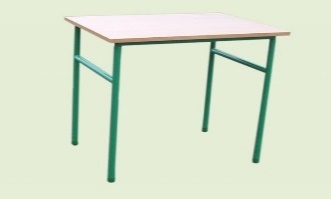 **Ławka szkolna 2 osobowaRozmiar 6 (Zgodnie z normą: PN -EN 1729-1: 2007 oraz PN-EN 1729-2:2012)52wymiar blatu: 1300mm x 500 mm (+ /- 20mm)….…. mm x .….. mm ****Ławka szkolna 2 osobowaRozmiar 6 (Zgodnie z normą: PN -EN 1729-1: 2007 oraz PN-EN 1729-2:2012)52płyta: kolor buk tak/ nie***Ławka szkolna 2 osobowaRozmiar 6 (Zgodnie z normą: PN -EN 1729-1: 2007 oraz PN-EN 1729-2:2012)52płyta laminowana o grubości min.18 mmtak/ nie***Ławka szkolna 2 osobowaRozmiar 6 (Zgodnie z normą: PN -EN 1729-1: 2007 oraz PN-EN 1729-2:2012)52obrzeże PCV lub ABS grubości minimum 2 mmPCV gr. minimum 2 mm*ABS gr. minimum 2 mm*(zaznaczyć właściwe)**Ławka szkolna 2 osobowaRozmiar 6 (Zgodnie z normą: PN -EN 1729-1: 2007 oraz PN-EN 1729-2:2012)52stelaż stalowy kolor czarny tak/ nie***Ławka szkolna 2 osobowaRozmiar 6 (Zgodnie z normą: PN -EN 1729-1: 2007 oraz PN-EN 1729-2:2012)52malowane proszkowotak/ nie***Ławka szkolna 2 osobowaRozmiar 6 (Zgodnie z normą: PN -EN 1729-1: 2007 oraz PN-EN 1729-2:2012)52nogi wzmocnione połączone poprzeczkątak/ nie***Ławka szkolna 2 osobowaRozmiar 6 (Zgodnie z normą: PN -EN 1729-1: 2007 oraz PN-EN 1729-2:2012)52nogi wyposażone w plastikowe nakładki ochronne w kolorze niebieskim – rozmiar 6tak/ nie***Ławka szkolna 2 osobowaRozmiar 6 (Zgodnie z normą: PN -EN 1729-1: 2007 oraz PN-EN 1729-2:2012)52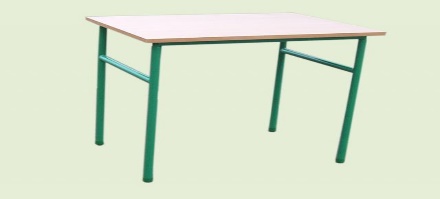 **Ławka szkolna 1 osobowa pod komputer (Zgodnie z normą: PN -EN 1729-1: 2007 oraz PN-EN 1729-2:2012)24wymiar blatu: 750mm x 550 mm x 760mm (+ /- 50 mm) ………… mm **…………mm **               ………… mm ****Ławka szkolna 1 osobowa pod komputer (Zgodnie z normą: PN -EN 1729-1: 2007 oraz PN-EN 1729-2:2012)24płyta: kolor buktak/ nie***Ławka szkolna 1 osobowa pod komputer (Zgodnie z normą: PN -EN 1729-1: 2007 oraz PN-EN 1729-2:2012)24płyta laminowana o grubości min.18 mmtak/ nie***Ławka szkolna 1 osobowa pod komputer (Zgodnie z normą: PN -EN 1729-1: 2007 oraz PN-EN 1729-2:2012)24obrzeże PCV lub ABS grubości minimum 2 mmPCV gr. minimum 2 mm*ABS gr. minimum 2 mm*         (zaznaczyć właściwe)**Ławka szkolna 1 osobowa pod komputer (Zgodnie z normą: PN -EN 1729-1: 2007 oraz PN-EN 1729-2:2012)24wysuwana półka na klawiaturętak/ nie***Ławka szkolna 1 osobowa pod komputer (Zgodnie z normą: PN -EN 1729-1: 2007 oraz PN-EN 1729-2:2012)24Półka na komputer montowana po dowolnej stronie stolikatak/ nie***Ławka szkolna 1 osobowa pod komputer (Zgodnie z normą: PN -EN 1729-1: 2007 oraz PN-EN 1729-2:2012)24stelaż stalowy kolor czarnytak/ nie***Ławka szkolna 1 osobowa pod komputer (Zgodnie z normą: PN -EN 1729-1: 2007 oraz PN-EN 1729-2:2012)24malowany proszkowotak/ nie***Ławka szkolna 1 osobowa pod komputer (Zgodnie z normą: PN -EN 1729-1: 2007 oraz PN-EN 1729-2:2012)24nogi wyposażone w plastikowe nakładki ochronne w kolorze czarnymtak/ nie***Ławka szkolna 1 osobowa pod komputer (Zgodnie z normą: PN -EN 1729-1: 2007 oraz PN-EN 1729-2:2012)24biurko posiada certyfikat dopuszczający do użytku w placówkach oświatowych tak/ nie***Ławka szkolna 1 osobowa pod komputer (Zgodnie z normą: PN -EN 1729-1: 2007 oraz PN-EN 1729-2:2012)24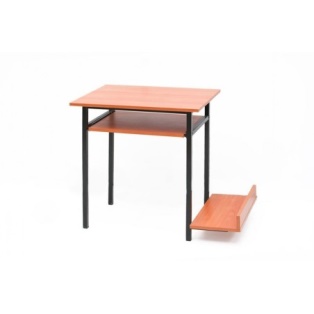 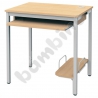 **Biurko nauczyciela26wymiary blatu: 1400x750x740 mm (+/- 100mm), D/Sz/W…………… mm **……………mm **         …………… mm ****Biurko nauczyciela26płyta: kolor buk tak/ nie***Biurko nauczyciela262 szuflady z frontami z prawej strony,tak/ nie***Biurko nauczyciela26szuflady z: prowadnicami tak/ nie***Biurko nauczyciela26uchwytamitak/ nie***Biurko nauczyciela26zamkami patentowymi z 2 kluczami,tak/ nie***Biurko nauczyciela26płyta laminowana grubości min. 18 mm,tak/ nie***Biurko nauczyciela26obrzeże PCV lub ABS o grubości minimum 2 mmPCV gr. minimum 2 mm*ABS gr. minimum 2 mm*(zaznaczyć właściwe)**Biurko nauczyciela26z przodu osłona na nogi zakrywająca widok szuflad bocznych w kolorze biurkatak/ nie***Biurko nauczyciela26stelaż stalowy tak/ nie***Biurko nauczyciela26kolor czarny tak/ nie***Biurko nauczyciela26malowany proszkowotak/ nie***Biurko nauczyciela26nogi wyposażone w plastikowe nakładki ochronne w kolorze czarnymtak/ nie***Biurko nauczyciela26klasa higieniczności płyty użytej do produkcji E1 tak/ nie***Biurko nauczyciela26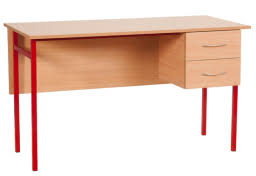 **Krzesło Rozmiar 4(Zgodnie z normą: PN -EN 1729-1: 2007 oraz PN-EN 1729-2:2012)26stelaż stalowy kolor czarny   tak/ nie***Krzesło Rozmiar 4(Zgodnie z normą: PN -EN 1729-1: 2007 oraz PN-EN 1729-2:2012)26malowane proszkowo tak/ nie***Krzesło Rozmiar 4(Zgodnie z normą: PN -EN 1729-1: 2007 oraz PN-EN 1729-2:2012)26nogi wyposażone w plastikowe nakładki ochronne w kolorze czerwonym – rozmiar 4tak/ nie***Krzesło Rozmiar 4(Zgodnie z normą: PN -EN 1729-1: 2007 oraz PN-EN 1729-2:2012)26siedzisko i oparcie- lakierowana sklejka liściasta bukowatak/ nie***Krzesło Rozmiar 4(Zgodnie z normą: PN -EN 1729-1: 2007 oraz PN-EN 1729-2:2012)26grubość sklejki min. 8mmtak/ nie***Krzesło Rozmiar 4(Zgodnie z normą: PN -EN 1729-1: 2007 oraz PN-EN 1729-2:2012)26posiada certyfikat dopuszczający do użytku w placówkach oświatowychtak/ nie***Krzesło Rozmiar 4(Zgodnie z normą: PN -EN 1729-1: 2007 oraz PN-EN 1729-2:2012)26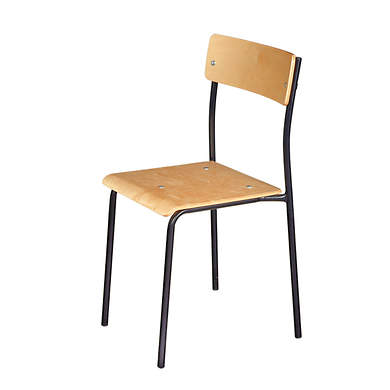 **KrzesłoRozmiar 5(Zgodnie z normą: PN -EN 1729-1: 2007 oraz PN-EN 1729-2:2012)50stelaż stalowy kolor czarny tak/ nie***KrzesłoRozmiar 5(Zgodnie z normą: PN -EN 1729-1: 2007 oraz PN-EN 1729-2:2012)50malowane proszkowo tak/ nie***KrzesłoRozmiar 5(Zgodnie z normą: PN -EN 1729-1: 2007 oraz PN-EN 1729-2:2012)50nogi wyposażone w plastikowe nakładki ochronne w kolorze zielonym – rozmiar 5tak/ nie***KrzesłoRozmiar 5(Zgodnie z normą: PN -EN 1729-1: 2007 oraz PN-EN 1729-2:2012)50siedzisko i oparcie- lakierowana sklejka liściasta bukowatak/ nie***KrzesłoRozmiar 5(Zgodnie z normą: PN -EN 1729-1: 2007 oraz PN-EN 1729-2:2012)50grubość sklejki min. 8mm.tak/ nie***KrzesłoRozmiar 5(Zgodnie z normą: PN -EN 1729-1: 2007 oraz PN-EN 1729-2:2012)50posiada certyfikat dopuszczający do użytku w placówkach oświatowychtak/ nie***KrzesłoRozmiar 5(Zgodnie z normą: PN -EN 1729-1: 2007 oraz PN-EN 1729-2:2012)50**KrzesłoRozmiar 6(Zgodnie z normą: PN -EN 1729-1: 2007 oraz PN-EN 1729-2:2012)192stelaż stalowy kolor czarny tak/ nie***KrzesłoRozmiar 6(Zgodnie z normą: PN -EN 1729-1: 2007 oraz PN-EN 1729-2:2012)192malowane proszkowo tak/ nie***KrzesłoRozmiar 6(Zgodnie z normą: PN -EN 1729-1: 2007 oraz PN-EN 1729-2:2012)192nogi wyposażone w plastikowe nakładki ochronne w kolorze niebieskim – rozmiar 6tak/ nie***KrzesłoRozmiar 6(Zgodnie z normą: PN -EN 1729-1: 2007 oraz PN-EN 1729-2:2012)192siedzisko i oparcie- lakierowana sklejka liściasta bukowa tak/ nie***KrzesłoRozmiar 6(Zgodnie z normą: PN -EN 1729-1: 2007 oraz PN-EN 1729-2:2012)192grubość sklejki min. 8mmtak/ nie***KrzesłoRozmiar 6(Zgodnie z normą: PN -EN 1729-1: 2007 oraz PN-EN 1729-2:2012)192krzesło posiada certyfikat dopuszczający do użytku w placówkach oświatowychtak/ nie***KrzesłoRozmiar 6(Zgodnie z normą: PN -EN 1729-1: 2007 oraz PN-EN 1729-2:2012)192**Krzesło obrotowe do sali komputerowej Rozmiar 6(Zgodnie z normą: PN -EN 1729-1: 2007 oraz PN-EN 1729-2:2012)42stelaż obrotowy - kolor stelaża czarny malowany proszkowotak/ nie***Krzesło obrotowe do sali komputerowej Rozmiar 6(Zgodnie z normą: PN -EN 1729-1: 2007 oraz PN-EN 1729-2:2012)42siedzisko i oparcie z tworzywa sztucznego – polietylen wysokociśnieniowy  kolor siedziska zielony – 24 sztukikolor siedziska niebieski – 18 sztuktak/ nie*tak/ nie*tak/ nie*tak/ nie***Krzesło obrotowe do sali komputerowej Rozmiar 6(Zgodnie z normą: PN -EN 1729-1: 2007 oraz PN-EN 1729-2:2012)42wymiary siedziska: 
(tolerancja we wszystkich wymiarach +/- 50 mm)- głębokość 400 mm - szerokość 420 mm - wysokość oparcia 450 mm …………… mm **……………mm **…………… mm ****Krzesło obrotowe do sali komputerowej Rozmiar 6(Zgodnie z normą: PN -EN 1729-1: 2007 oraz PN-EN 1729-2:2012)42Regulowana wysokość siedziskatak/ nie***Krzesło obrotowe do sali komputerowej Rozmiar 6(Zgodnie z normą: PN -EN 1729-1: 2007 oraz PN-EN 1729-2:2012)42posiada certyfikat dopuszczający do użytku w placówkach oświatowychtak/ nie***Krzesło obrotowe do sali komputerowej Rozmiar 6(Zgodnie z normą: PN -EN 1729-1: 2007 oraz PN-EN 1729-2:2012)42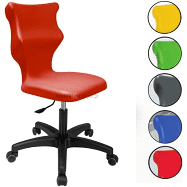 **Krzesło nauczyciela28stelaż metalowy kolor czarny tak/ nie*****Krzesło nauczyciela28malowane proszkowo tak/ nie*****Krzesło nauczyciela28siedzisko i oparcie wyprofilowane, miękkie, tapicerowane tkaniną o odporności na ścieranie min 30.000 cykli Martindale lub równoważna.tak/ nie*****Krzesło nauczyciela28siedzisko kolor grafitowe lub szare.……………………..******Krzesło nauczyciela28boczne podłokietniki czarne z elementami PCV tak/ nie*****Krzesło nauczyciela28nogi wyposażone w nakładki ochronne w kolorze czarnymtak/ nie*****Krzesło nauczyciela28wymiary: wysokość oparcia nie mniejsza niż 350 mm, wysokość od podłoża do siedziska nie mniejsza 470 mm, głębokość siedziska nie mniejsza niż 430 mm, szerokość siedziska nie mniejsza niż 450 mm.…………… mm **…………… mm **.……………mm **…………… mm ******Krzesło nauczyciela28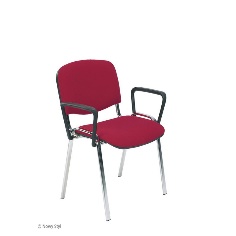 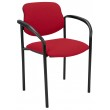 ****Szafa segmentowa dwudrzwiowa pełna24wymiary szafy – 1800mm x 900mm x 400 mm (+ /- 100 mm),….……. mm ** .….……mm **      ………… mm ****Szafa segmentowa dwudrzwiowa pełna24płyta laminowana grubości min. 18 mm,tak/ nie***Szafa segmentowa dwudrzwiowa pełna24kolor płyty – buk tak/ nie***Szafa segmentowa dwudrzwiowa pełna24szafa z 2 pełnymi drzwiami z 4 półkami na wysokość segregatorów A-4tak/ nie***Szafa segmentowa dwudrzwiowa pełna24regulacja półek skokowatak/ nie***Szafa segmentowa dwudrzwiowa pełna24drzwi wyposażone w wygodne metalowe uchwyty (do ustalenia na etapie realizacji zamówienia) zamek patentowy i 2 komplety kluczytak/ nie*tak/ nie***Szafa segmentowa dwudrzwiowa pełna24podstawa szafy na cokoletak/ nie***Szafa segmentowa dwudrzwiowa pełna24certyfikat dopuszczający do użytkowania w jednostkach oświatowychtak/ nie***Szafa segmentowa dwudrzwiowa pełna24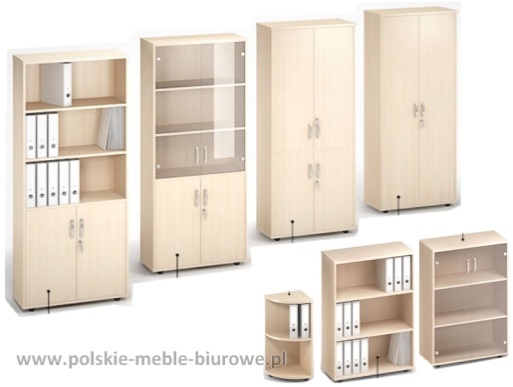 **Szafa do sali z otwartymi pólkami20wymiary szafy – 1800mm x 900mm x 400 mm (+ /- 100 mm) ….……. mm ** .….……mm ** …….… mm ****Szafa do sali z otwartymi pólkami20płyta laminowana grubości min. 18 mmtak/ nie***Szafa do sali z otwartymi pólkami20kolor płyty – buktak/ nie***Szafa do sali z otwartymi pólkami20górna szafa otwarta z 2 półkami na wysokość segregatorów (A-4) tak/ nie***Szafa do sali z otwartymi pólkami20dolna część szafy z 2 pełnymi drzwiami z 1 półkątak/ nie***Szafa do sali z otwartymi pólkami20regulacja półek skokowa tak/ nie***Szafa do sali z otwartymi pólkami20drzwi wyposażone w wygodne metalowe uchwyty (do ustalenia na etapie realizacji zamówienia), zamek patentowy i 2 komplety kluczytak/ nie*tak/ nie***Szafa do sali z otwartymi pólkami20podstawa szafy na cokole,tak/ nie***Szafa do sali z otwartymi pólkami20certyfikat dopuszczający do użytkowania w jednostkach oświatowychtak/ nie***Szafa do sali z otwartymi pólkami20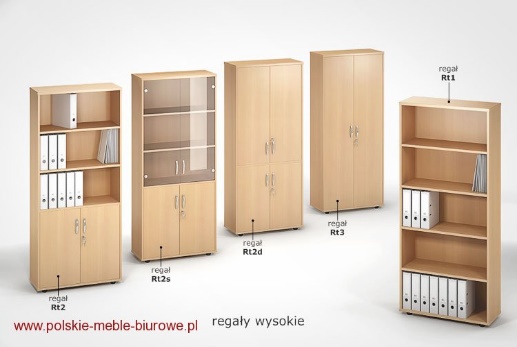 **Szafa do sali z półkami za szybą4wymiary szafy – 1800mm x 900mm x 400 mm (+ /- 100 mm),……. mm x ……mm x……… mm ****Szafa do sali z półkami za szybą4płyta laminowana grubości min. 18 mm tak/ nie***Szafa do sali z półkami za szybą4kolor płyty – buktak/ nie***Szafa do sali z półkami za szybą4górna szafa zamykana szklanymi drzwiami z 2 półkami na wysokość segregatora (A-4) tak/ nie***Szafa do sali z półkami za szybą4zawiasy do szyb ze spowalniaczami,tak/ nie***Szafa do sali z półkami za szybą4dolna część szafy z 2 pełnymi drzwiami z 1 półkątak/ nie***Szafa do sali z półkami za szybą4regulacja półek skokowa tak/ nie***Szafa do sali z półkami za szybą4drzwi pełne wyposażone w zamek patentowy i 2 komplety kluczytak/ nie***Szafa do sali z półkami za szybą4drzwi wyposażone w wygodne metalowe uchwyty (do ustalenia na etapie realizacji zamówienia)tak/ nie***Szafa do sali z półkami za szybą4certyfikat dopuszczający do użytkowania w jednostkach oświatowychtak/ nie***Szafa do sali z półkami za szybą4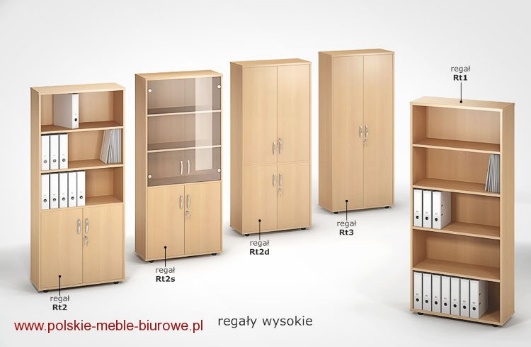 **Regał biblioteczny jednostronny 11Wymiary: 2100mm x 800mm x 370mm (+ /- 100 mm) (W x Sz x Gł. półki)……. mm x ……mm x……… mm ****Regał biblioteczny jednostronny 11półki i boki z płyty laminowanej grubości min. 18 mm,tak/ nie***Regał biblioteczny jednostronny 11kolor płyty – buktak/ nie***Regał biblioteczny jednostronny 11z tyłu i po boku każdej półki przegroda zapobiegająca wypadaniu książek wysokości min. 100 mm; tak/ nie***Regał biblioteczny jednostronny 11ramy regału wykonane z rury malowanej proszkowo na kolor czarny tak/ nie***Regał biblioteczny jednostronny 116 półektak/ nie*Regał biblioteczny jednostronny 11możliwość przymocowania regału do ściany,tak/ nie*Regał biblioteczny jednostronny 11mebel posiada certyfikat dopuszczający do użytku w placówkach oświatowychtak/ nie*Regał biblioteczny jednostronny 11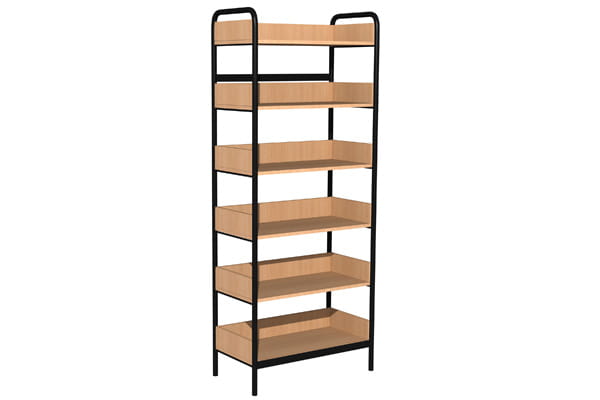 Regał biblioteczny dwustronny9wymiary: 2100mm x 800mm x470mm (+ /- 100 mm) (W x Sz x Gł. półki)……. mm x ……mm x……… mm ****Regał biblioteczny dwustronny9półki i boki z płyty laminowanej grubości minimum 18 mm,tak/ nie***Regał biblioteczny dwustronny9kolor płyty – buktak/ nie***Regał biblioteczny dwustronny9na środku i po bokach każdej półki przegroda zapobiegająca przesuwaniu książek wysokości min. 100 mm; tak/ nie*Regał biblioteczny dwustronny9ramy regału wykonane z rury malowanej proszkowo tak/ nie*Regał biblioteczny dwustronny96 półek tak/ nie*Regał biblioteczny dwustronny9możliwość przymocowania regału do ścianytak/ nie*Regał biblioteczny dwustronny9mebel posiada certyfikat dopuszczający do użytku w placówkach oświatowychtak/ nie*Regał biblioteczny dwustronny9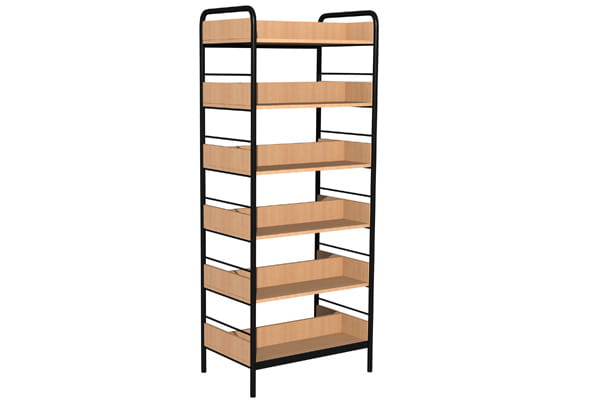 Szafki do klas I-III na przybory i podręczniki szkolne10Wymiary: 1050mm x 1050mm x 450mm (+/-100 mm) (W x Sz x G)…..…. mm ….……mm     ……… mm ****Szafki do klas I-III na przybory i podręczniki szkolne10szafka podzielona na 9 równych skrytek w układzie 3x3 z półką w środkutak/ nie***Szafki do klas I-III na przybory i podręczniki szkolne10płyta laminowana grubości min. 18 mm,tak/ nie***Szafki do klas I-III na przybory i podręczniki szkolne10okleinowana obrzeżem grubości min.0,8 mmtak/ nie***Szafki do klas I-III na przybory i podręczniki szkolne10kolory korpusu buktak/ nie***Szafki do klas I-III na przybory i podręczniki szkolne10kolory frontów – szachownica pomarańczowo--bukowa - 4 sztukikolory frontów – szachownica zielono -- bukowa – 4 sztuki kolory frontów – szachownica błękitno– bukowa- 2 sztukitak/ nie*tak/ nie*tak/ nie***Szafki do klas I-III na przybory i podręczniki szkolne10drzwi wyposażone w uchwyty tak/ nie***Szafki do klas I-III na przybory i podręczniki szkolne10podstawa szafki na cokoletak/ nie***Szafki do klas I-III na przybory i podręczniki szkolne10szafka posiada certyfikat dopuszczający do użytku w placówkach oświatowychtak/ nie***Szafki do klas I-III na przybory i podręczniki szkolne10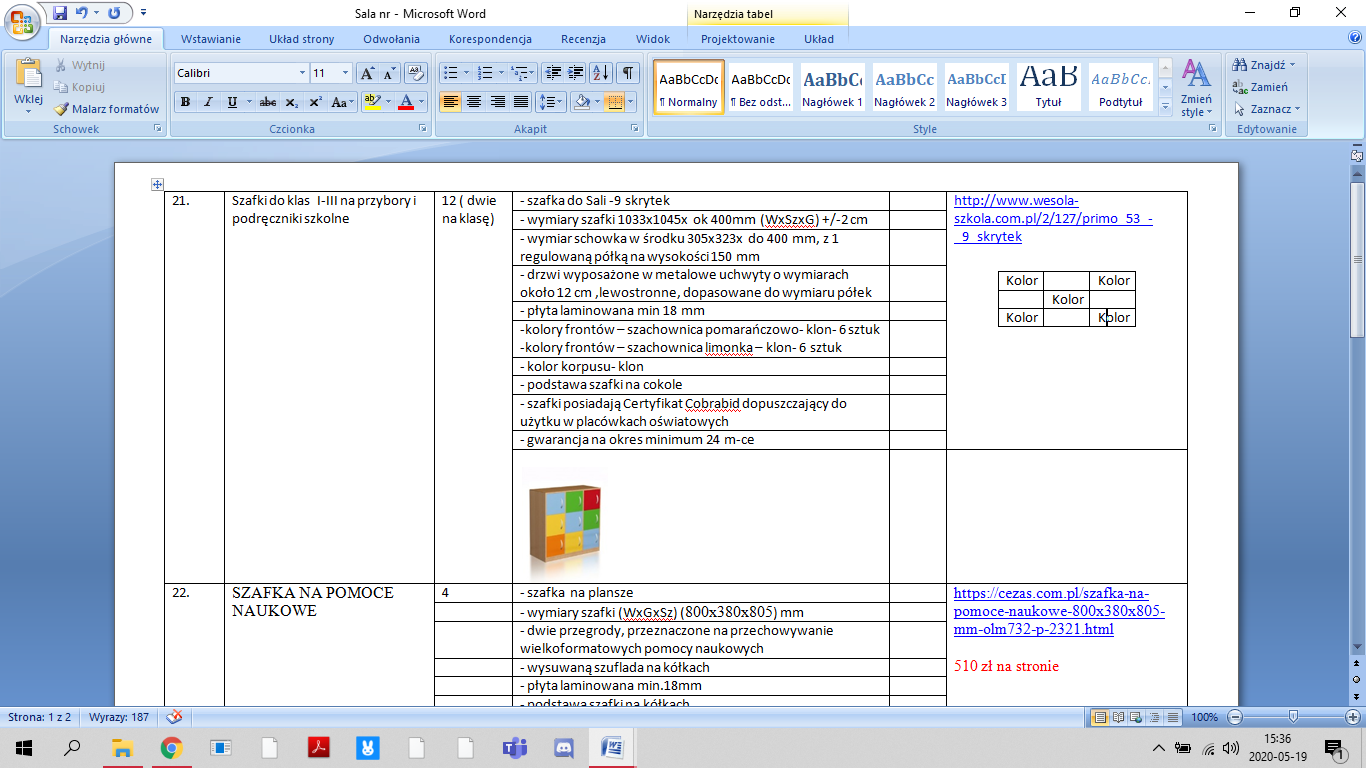 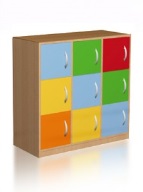 **Szafka na pomoce naukowe i plansze3wymiary szafki:800 mm x 800 mm x400 mm (+/- 70mm) (W x Sz x G)          ………. mm            ….……mm   ……… mm ****Szafka na pomoce naukowe i plansze3Posiada wysuwaną szufladę na kółkachtak/ nie***Szafka na pomoce naukowe i plansze3W szufladzie dwie poprzeczne przegrody jak na kartoteki, przeznaczone na przechowywanie wielkoformatowych pomocy tak/ nie***Szafka na pomoce naukowe i plansze3drzwi wyposażone w wygodne metalowe uchwyty (do ustalenia na etapie realizacji zamówienia)tak/ nie***Szafka na pomoce naukowe i plansze3płyta laminowana o grubości min.18 mm tak/ nie***Szafka na pomoce naukowe i plansze3okleinowana obrzeżem grubości min.0,8 mmtak/ nie***Szafka na pomoce naukowe i plansze3kolor płyty buk tak/ nie***Szafka na pomoce naukowe i plansze3umożliwia mocowanie do ścianytak/ nie***Szafka na pomoce naukowe i plansze3posiada certyfikat dopuszczający do użytku w placówkach oświatowych tak/ nie***Szafka na pomoce naukowe i plansze3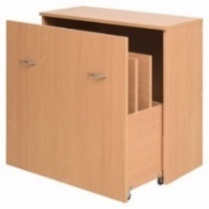 **Tablica biała ceramiczna, magnetyczna z trójlinią6wymiary 1700mm x 1000mm (+/- 50mm)……. mm x ……mm ****Tablica biała ceramiczna, magnetyczna z trójlinią6nadruk trójlinia – nauczanie początkowetak/ nie***Tablica biała ceramiczna, magnetyczna z trójlinią6wyposażona w ceramiczną, powierzchnię magnetyczną, suchościeralną używana z pisakami suchościeralnymitak/ nie*   tak/ nie***Tablica biała ceramiczna, magnetyczna z trójlinią6powłoka ceramiczna o grubości co najmniej 40 mikronówtak/ nie***Tablica biała ceramiczna, magnetyczna z trójlinią6wyposażona w półkę na pisaki.tak/ nie***Tablica biała ceramiczna, magnetyczna z trójlinią6Atest PZHtak/ nie***Tablica biała ceramiczna, magnetyczna z trójlinią6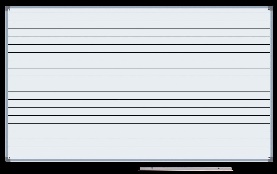 **Tablica biała ceramiczna magnetyczna pojedyncza(180cm)10Wymiary:od 1700 mm do 1850 mm (szerokość)od 1000 mm do 1050 mm (wysokość)……. mm x …….mm ****Tablica biała ceramiczna magnetyczna pojedyncza(180cm)10wyposażona w ceramiczną, powierzchnię magnetyczną, suchościeralną używana z pisakami suchościeralnymi.tak/ nie***Tablica biała ceramiczna magnetyczna pojedyncza(180cm)10powłoka ceramiczna o grubości co najmniej 40 mikronówtak/ nie***Tablica biała ceramiczna magnetyczna pojedyncza(180cm)10wyposażona w półkę na pisaki.tak/ nie***Tablica biała ceramiczna magnetyczna pojedyncza(180cm)10Atest PZHtak/ nie***Tablica biała ceramiczna magnetyczna pojedyncza(180cm)10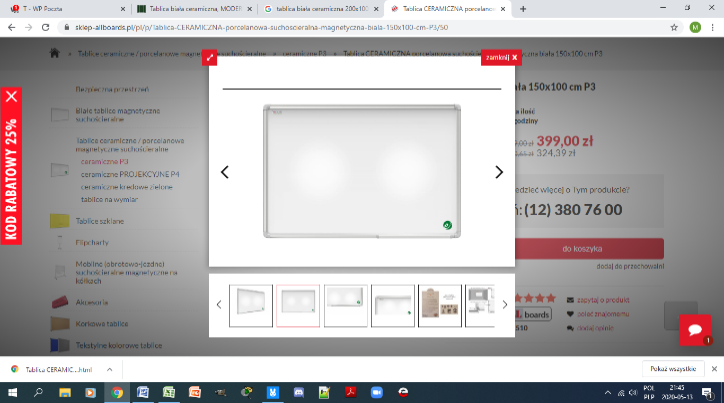 **Tablica biała ceramiczna magnetyczna pojedyncza(150 cm)5wymiary 1500 mm x 1000 mm (+/- 50mm)……. mm x ……mm ****Tablica biała ceramiczna magnetyczna pojedyncza(150 cm)5wyposażona w ceramiczną, powierzchnię magnetyczną, suchościeralną używana z pisakami suchościeralnymi.tak/ nie***Tablica biała ceramiczna magnetyczna pojedyncza(150 cm)5powłoka ceramiczna o grubości co najmniej 40 mikronówtak/ nie***Tablica biała ceramiczna magnetyczna pojedyncza(150 cm)5wyposażona w półkę na pisaki.tak/ nie***Tablica biała ceramiczna magnetyczna pojedyncza(150 cm)5Atest PZHtak/ nie***Tablica biała ceramiczna magnetyczna pojedyncza(150 cm)5**Tablica tekstylna w ramie aluminiowej 30wymiary: 1800 mm x 1000 mm (+/- 100mm)…….. mm x  ….…mm ****Tablica tekstylna w ramie aluminiowej 30powierzchnia wykonana z materiału tekstylnego tak/ nie***Tablica tekstylna w ramie aluminiowej 30kolor granatowy - 10 tablic, tak/ nie***Tablica tekstylna w ramie aluminiowej 30kolor zielony - 10 tablic.tak/ nie***Tablica tekstylna w ramie aluminiowej 30kolor zielony - 10 tablic.tak/ nie***Tablica tekstylna w ramie aluminiowej 30rama aluminiowa tak/ nie***Tablica tekstylna w ramie aluminiowej 30szerokość ramy min. 20 mm – anodowana,tak/ nie***Tablica tekstylna w ramie aluminiowej 30możliwość zawieszenia w pionie i poziomietak/ nie***Tablica tekstylna w ramie aluminiowej 30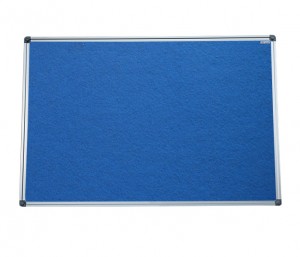 **24.Gablota ogłoszeniowa 1Wysokość minimum 600 mmSzerokość minimum 800 mmGłębokość użytkowa minimum 12 mm…………… mm **…………… mm **…………… mm ****24.Gablota ogłoszeniowa 1Tylna ściana magnetyczna tak/ nie***24.Gablota ogłoszeniowa 1Tylna ściana suchościeralnatak/ nie***24.Gablota ogłoszeniowa 1Format 8xA4tak/ nie***24.Gablota ogłoszeniowa 1Zawiasy mocowane z boku gablotytak/ nie***24.Gablota ogłoszeniowa 1Drzwi frontowe z tworzywa sztucznegotak/ nie***24.Gablota ogłoszeniowa 1Rama aluminiowatak/ nie***24.Gablota ogłoszeniowa 1Zamek zabezpieczający – jeden lub dwa…………sztuki ****24.Gablota ogłoszeniowa 1Atest PZHtak/ nie***24.Gablota ogłoszeniowa 1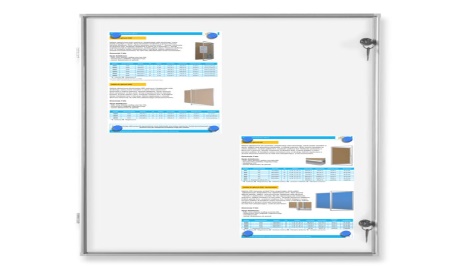 **25.Krzesło profilowanez oparciemRozmiar nr 6(Zgodnie z normą: PN -EN 1729-1: 2007 oraz PN-EN 1729-2:2012)60Malowane proszkowo tak/ nie***25.Krzesło profilowanez oparciemRozmiar nr 6(Zgodnie z normą: PN -EN 1729-1: 2007 oraz PN-EN 1729-2:2012)60Siedzisko z tworzywa sztucznegotak/ nie***25.Krzesło profilowanez oparciemRozmiar nr 6(Zgodnie z normą: PN -EN 1729-1: 2007 oraz PN-EN 1729-2:2012)60Siedzisko profilowanetak/ nie***25.Krzesło profilowanez oparciemRozmiar nr 6(Zgodnie z normą: PN -EN 1729-1: 2007 oraz PN-EN 1729-2:2012)60Siedziska w dwóch różnych kolorach do ustalenia na etapie realizacji zamówieniatak/ nie***25.Krzesło profilowanez oparciemRozmiar nr 6(Zgodnie z normą: PN -EN 1729-1: 2007 oraz PN-EN 1729-2:2012)60Nogi stalowe wyposażone w plastikowe nakładki ochronne  tak/ nie***25.Krzesło profilowanez oparciemRozmiar nr 6(Zgodnie z normą: PN -EN 1729-1: 2007 oraz PN-EN 1729-2:2012)60Posiada certyfikat do użytku w placówkach oświatowychtak/ nie***25.Krzesło profilowanez oparciemRozmiar nr 6(Zgodnie z normą: PN -EN 1729-1: 2007 oraz PN-EN 1729-2:2012)60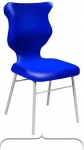 **26.Stół kwadratowy Rozmiar nr 6(Zgodnie z normą: PN -EN 1729-1: 2007 oraz PN-EN 1729-2:2012)Wymiary blatu 800 mm x 800 mm (+/- 50 mm)…….. mm x  ….…mm ****26.Stół kwadratowy Rozmiar nr 6(Zgodnie z normą: PN -EN 1729-1: 2007 oraz PN-EN 1729-2:2012)Blat w kolorze klon lub równoważnymtak/ nie***26.Stół kwadratowy Rozmiar nr 6(Zgodnie z normą: PN -EN 1729-1: 2007 oraz PN-EN 1729-2:2012)Blat z płyty laminowanej minimum 18 mmtak/ nie***26.Stół kwadratowy Rozmiar nr 6(Zgodnie z normą: PN -EN 1729-1: 2007 oraz PN-EN 1729-2:2012)Obrzeże blatu oklejone PCV lub ABS minimum 2 mmPCV gr. minimum 2 mm*ABS gr. minimum 2 mm*        (zaznaczyć właściwe)**26.Stół kwadratowy Rozmiar nr 6(Zgodnie z normą: PN -EN 1729-1: 2007 oraz PN-EN 1729-2:2012)Stelaż stalowy w kolorze czarnym tak/ nie***26.Stół kwadratowy Rozmiar nr 6(Zgodnie z normą: PN -EN 1729-1: 2007 oraz PN-EN 1729-2:2012)Stelaż malowany proszkowotak/ nie***26.Stół kwadratowy Rozmiar nr 6(Zgodnie z normą: PN -EN 1729-1: 2007 oraz PN-EN 1729-2:2012)Nogi wyposażone w plastikowe nakładki ochronne tak/ nie***26.Stół kwadratowy Rozmiar nr 6(Zgodnie z normą: PN -EN 1729-1: 2007 oraz PN-EN 1729-2:2012)Posiada certyfikat dopuszczający do użytku w placówkach oświatowychtak/ nie***26.Stół kwadratowy Rozmiar nr 6(Zgodnie z normą: PN -EN 1729-1: 2007 oraz PN-EN 1729-2:2012)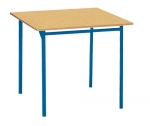 **